Allegato A/3Spett.le     Ente Basilica Santuario diSan Michele ArcangeloVia Reale Basilica, 127Monte Sant’Angelo (FG)Il sottoscritto ………………………………………………………… nato il ……………………………………………… a …………………………………… in qualità di ………………………………………………………;Il sottoscritto ………………………………………………………… nato il ……………………………………………… a …………………………………… in qualità di ………………………………………………………;Il sottoscritto ………………………………………………………… nato il ……………………………………………… a …………………………………… in qualità di ………………………………………………………;Il sottoscritto ………………………………………………………… nato il ……………………………………………… a …………………………………… in qualità di ………………………………………………………;(titolare e direttori tecnici, se ditta individuale; soci e direttori tecnici, se società in nome collettivo; soci accomandatari e direttori tecnici, se società in accomandita semplice; amministratori muniti dei poteri di rappresentanza, ivi compresi istitori e procuratori generali; direttore tecnico o socio unico persona fisica, ovvero socio di maggioranza società con un numero di soci pari o inferiore a quattro, se si tratta di altro tipo di società o consorzio; se trattasi di società aggregate in imprese di rete i dati richiesti devono essere esibiti da ogni impresa aggregata; nonché i poteri dei firmatari dell’offerta e delle dichiarazioni)dell’impresa …………………………………………………………………………………………………………. con sede in ………………………………………………… con codice catastale comunale …………………………, con codice fiscale n. …………………………………… con partita IVA n. ……………………………………………, consapevole delle sanzioni penali nel caso di dichiarazioni non veritiere, di formazione o uso di atti falsi, richiamate dall'art. 76 del d.p.r. n. 445 del 28.12.2000 e successive modifiche,DICHIARADI NON TROVARSI IN ALCUNA DELLE CAUSE DI ESCLUSIONE DALLA PARTECIPAZIONE ALLE GARE PREVISTE DALL’ART. 80 DEL D.LGS N. 50/2018 E PIÙ PRECISAMENTE:di non aver subito alcuna condanna con sentenza definitiva o decreto penale di condanna divenuto irrevocabile o sentenza di applicazione della pena su richiesta ai sensi dell'articolo 444 del codice di procedura penale, anche riferita a un suo subappaltatore nei casi di cui all'articolo 105, comma 6, per uno dei seguenti reati:1.1.a.) delitti, consumati o tentati, di cui agli articoli 416, 416-bis del codice penale ovvero delitti commessi avvalendosi delle condizioni previste dal predetto articolo 416-bis ovvero al fine di agevolare l'attività delle associazioni previste dallo stesso articolo, nonché per i delitti, consumati o tentati, previsti dall'articolo 74 del decreto del Presidente della Repubblica 9 ottobre 1990, n. 309, dall'articolo 291-quater del decreto del Presidente della Repubblica 23 gennaio 1973, n. 43 e dall'articolo 260 del decreto legislativo 3 aprile 2006, n. 152, in quanto riconducibili alla partecipazione a un'organizzazione criminale, quale definita all'articolo 2 della decisione quadro 2008/841/GAI del Consiglio;1.1.b) delitti, consumati o tentati, di cui agli articoli 317, 318, 319, 319-ter, 319-quater, 320, 321, 322, 322-bis, 346-bis, 353,353-bis, 354, 355 e 356 del codice penale nonché all'articolo 2635 del codice civile;1.1.b-bis) false comunicazioni sociali di cui agli articoli 2621 e 2622 del codice civile;1.1.c) frode ai sensi dell'articolo 1 della convenzione relativa alla tutela degli interessi finanziari delle Comunità europee;1.1.d) delitti, consumati o tentati, commessi con finalità di terrorismo, anche internazionale, e di eversione dell'ordine costituzionale reati terroristici o reati connessi alle attività terroristiche;1.1.e) delitti di cui agli articoli 648-bis, 648-ter e 648-ter.1 del codice penale, riciclaggio di proventi di attività criminose o finanziamento del terrorismo, quali definiti all'articolo 1 del decreto legislativo 22 giugno 2007, n. 109 e successive modificazioni;1.1.f) sfruttamento del lavoro minorile e altre forme di tratta di esseri umani definite con il decreto legislativo 4 marzo 2014, n. 24;1.1.g) ogni altro delitto da cui derivi, quale pena accessoria, l'incapacità di contrattare con la pubblica amministrazione;1.2)   che non sussistono cause di decadenza, di sospensione o di divieto previste dall'articolo 67 del decreto legislativo 6 settembre 2011, n. 159 o di un tentativo di infiltrazione mafiosa di cui all'articolo 84, comma 4, del medesimo decreto. Resta fermo quanto previsto dagli articoli 88, comma 4-bis, e 92, commi 2 e 3, del decreto legislativo 6 settembre 2011, n. 159, con riferimento rispettivamente alle comunicazioni antimafia e alle informazioni antimafia. Resta fermo altresì quanto previsto dall’articolo 34-bis, commi 6 e 7, del decreto legislativo 6 settembre 2011, n. 159.L'esclusione di cui ai punti 4.1. e 4.2 va disposta se la sentenza o il decreto sono stati emessi nei confronti: del titolare o del direttore tecnico, se si tratta di impresa individuale; di un socio o del direttore tecnico, se si tratta di società in nome collettivo; dei soci accomandatari o del direttore tecnico, se si tratta di società in accomandita semplice; dei membri del consiglio di amministrazione cui sia stata conferita la legale rappresentanza, di direzione o di vigilanza o dei soggetti muniti di poteri di rappresentanza, di direzione o di controllo, del direttore tecnico o del socio unico persona fisica, ovvero del socio di maggioranza in caso di società con un numero di soci pari o inferiore a quattro, se si tratta di altro tipo di società o consorzio. In ogni caso l'esclusione e il divieto operano anche nei confronti dei soggetti cessati dalla carica nell'anno antecedente la data di pubblicazione del bando di gara, qualora l'impresa non dimostri che vi sia stata completa ed effettiva dissociazione della condotta penalmente sanzionata; l’esclusione non va disposta e il divieto non si applica quando il reato è stato depenalizzato ovvero quando è intervenuta la riabilitazione ovvero, nei casi di condanna ad una pena accessoria perpetua, quando questa è stata dichiarata estinta ai sensi dell’articolo 179, settimo comma, del codice penale ovvero quando il reato è stato dichiarato estinto dopo la condanna ovvero in caso di revoca della condanna medesima;1.3) che non ha commesso violazioni gravi, definitivamente accertate, rispetto agli obblighi relativi al pagamento delle imposte e tasse o dei contributi previdenziali, secondo la legislazione italiana o quella dello Stato in cui sono stabiliti. Costituiscono gravi violazioni quelle che comportano un omesso pagamento di imposte e tasse superiore all'importo di cui all'articolo 48-bis, commi 1 e 2-bis del decreto del Presidente della Repubblica 29 settembre 1973, n. 602. Costituiscono violazioni definitivamente accertate quelle contenute in sentenze o atti amministrativi non più soggetti ad impugnazione. Costituiscono gravi violazioni in materia contributiva e previdenziale quelle ostative al rilascio del documento unico di regolarità contributiva (DURC), di cui all'articolo 8 del decreto del Ministero del lavoro e delle politiche sociali 30 gennaio 2015, pubblicato sulla Gazzetta Ufficiale n. 125 del 1° giugno 2015. L’esclusione non si applica quando l'operatore economico ha ottemperato ai suoi obblighi pagando o impegnandosi in modo vincolante a pagare le imposte o i contributi previdenziali dovuti, compresi eventuali interessi o multe, purché il pagamento o l'impegno siano stati formalizzati prima della scadenza del termine per la presentazione delle domande;1.4) di non trovarsi in una delle seguenti situazioni, anche riferita a un suo subappaltatore nei casi di cui all'articolo 105, comma 6, del D.Lgs. n. 50/2016 qualora:1.4.a) la stazione appaltante possa dimostrare con qualunque mezzo adeguato la presenza di gravi infrazioni debitamente accertate alle norme in materia di salute e sicurezza sul lavoro nonché agli obblighi di cui all'articolo 30, comma 3, del D.Lgs. n. 50/2016;1.4.b) l’operatore economico sia stato sottoposto a fallimento o si trovi in stato di liquidazione coatta o di concordato preventivo o sia in corso nei suoi confronti un procedimento per la dichiarazione di una di tali situazioni, fermo restando quanto previsto dagli articoli 110 del presente Codice e 186-bis del regio decreto 16 marzo 1942, n. 267;1.4.c) la stazione appaltante dimostri con mezzi adeguati che l'operatore economico si è reso colpevole di gravi illeciti professionali, tali da rendere dubbia la sua integrità o affidabilità;1.4.c-bis) l'operatore economico abbia tentato di influenzare indebitamente il processo decisionale della stazione appaltante o di ottenere informazioni riservate a fini di proprio vantaggio oppure abbia fornito, anche per negligenza, informazioni false o fuorvianti suscettibili di influenzare le decisioni sull'esclusione, la selezione o l'aggiudicazione, ovvero abbia omesso le informazioni dovute ai fini del corretto svolgimento della procedura di selezione;1.4.c-ter) l'operatore economico abbia dimostrato significative o persistenti carenze nell'esecuzione di un precedente contratto di appalto o di concessione che ne hanno causato la risoluzione per inadempimento ovvero la condanna al risarcimento del danno o altre sanzioni comparabili; su tali circostanze la stazione appaltante motiva anche con riferimento al tempo trascorso dalla violazione e alla gravità della stessa;1.4.c-quater) l’operatore economico abbia commesso grave inadempimento nei confronti di uno o più subappaltatori, riconosciuto o accertato con sentenza passata in giudicato;1.4.d) la partecipazione dell'operatore economico determini una situazione di conflitto di interesse ai sensi dell'articolo 42, comma 2, non diversamente risolvibile; 1.4.e) una distorsione della concorrenza derivante dal precedente coinvolgimento degli operatori economici nella preparazione della procedura d'appalto di cui all'articolo 67 non possa essere risolta con misure meno intrusive;1.4.f) l'operatore economico sia stato soggetto alla sanzione interdittiva di cui all'articolo 9, comma 2, lettera c) del decreto legislativo 8 giugno 2001, n. 231 o ad altra sanzione che comporta il divieto di contrarre con la pubblica amministrazione, compresi i provvedimenti interdittivi di cui all'articolo 14 del decreto legislativo 9 aprile 2008, n. 81;1.4.f-bis) l'operatore economico che presenti, nella procedura di gara in corso e negli affidamenti dei subappalti, false dichiarazioni o falsa documentazione;1.4.f-ter) l'operatore economico iscritto nel casellario informatico tenuto dall'Osservatorio dell'ANAC per aver presentato false dichiarazioni o falsa documentazione nelle procedure di gara e negli affidamenti dei subappalti;1.4.g) l'operatore economico iscritto nel casellario informatico tenuto dall'Osservatorio dell'ANAC per aver presentato false dichiarazioni o falsa documentazione ai fini del rilascio dell'attestazione di qualificazione, per il periodo durante il quale perdura l'iscrizione;1.4.h) l'operatore economico abbia violato il divieto di intestazione fiduciaria di cui all'articolo 17 della legge 19 marzo 1990, n. 55. L'esclusione ha durata di un anno decorrente dall'accertamento definitivo della violazione e va comunque disposta se la violazione non è stata rimossa;1.4.i) l'operatore economico non presenti la certificazione di cui all'articolo 17 della legge 12 marzo 1999, n. 68, ovvero autocertifichi la sussistenza del medesimo requisito;1.4.l) l'operatore economico che, pur essendo stato vittima dei reati previsti e puniti dagli articoli 317 e 629 del codice penale aggravati ai sensi dell'articolo 7 del decreto-legge 13 maggio 1991, n. 152, convertito, con modificazioni, dalla legge 12 luglio 1991, n. 203, non risulti aver denunciato i fatti all'autorità giudiziaria, salvo che ricorrano i casi previsti dall'articolo 4, primo comma, della legge 24 novembre 1981, n. 689;1.4.m) l'operatore economico si trovi rispetto ad un altro partecipante alla medesima procedura di affidamento, in una situazione di controllo di cui all'articolo 2359 del codice civile o in una qualsiasi relazione, anche di fatto, se la situazione di controllo o la relazione comporti che le offerte sono imputabili ad un unico centro decisionale.Un operatore economico, o un subappaltatore, che si trovi in una delle situazioni di cui al punto 1.4, limitatamente alle ipotesi in cui la sentenza definitiva abbia imposto una pena detentiva non superiore a 18 mesi ovvero abbia riconosciuto l'attenuante della collaborazione come definita per le singole fattispecie di reato, o al punto 1.3, è ammesso a provare di aver risarcito o di essersi impegnato a risarcire qualunque danno causato dal reato o dall'illecito e di aver adottato provvedimenti concreti di carattere tecnico, organizzativo e relativi al personale idonei a prevenire ulteriori reati o illeciti. Qualora la stazione appaltante ritenga che le misure di cui sopra siano sufficienti, l'operatore economico non è escluso della procedura d'appalto; viceversa dell'esclusione viene data motivata comunicazione all'operatore economico.In ogni caso, un operatore economico escluso con sentenza definitiva dalla partecipazione alle procedure di appalto non può avvalersi della possibilità sopra prevista nel corso del periodo di esclusione derivante da tale sentenza.Se la sentenza penale di condanna definitiva non fissa la durata della pena accessoria della incapacità di contrattare con la pubblica amministrazione, la durata della esclusione dalla procedura d’appalto o concessione è:a) perpetua, nei casi in cui alla condanna consegue di diritto la pena accessoria perpetua, ai sensi dell’articolo 317-bis, primo comma, primo periodo, del codice penale, salvo che la pena sia dichiarata estinta ai sensi dell’articolo 179, settimo comma, del codice penale;b) pari a sette anni nei casi previsti dall’articolo 317-bis, primo comma, secondo periodo, del codice penale, salvo che sia intervenuta riabilitazione;c) pari a cinque anni nei casi diversi da quelli di cui alle lettere a) e b), salvo che sia intervenuta riabilitazione.Nei casi di cui alle lettere b) e c) del precedente periodo, se la pena principale ha una durata inferiore, rispettivamente, a sette e cinque anni di reclusione, la durata della esclusione è pari alla durata della pena principale. Nei casi di cui al punto 4.4, la durata della esclusione è pari a tre anni, decorrenti dalla data di adozione del provvedimento amministrativo di esclusione ovvero, in caso di contestazione in giudizio, dalla data di passaggio in giudicato della sentenza. Nel tempo occorrente alla definizione del giudizio, la stazione appaltante deve tenere conto di tale fatto ai fini della propria valutazione circa la sussistenza del presupposto per escludere dalla partecipazione alla procedura l’operatore economico che l’abbia commesso.Le cause di esclusione previste non si applicano alle aziende o società sottoposte a sequestro o confisca ai sensi dell'articolo 12-sexies del decreto-legge 8 giugno 1992, n.306, convertito, con modificazioni, dalla legge 7 agosto 1992, n. 356 o degli articoli 20 e 24 del decreto legislativo 6 settembre 2011 n .159, ed affidate ad un custode o amministratore giudiziario o finanziario, limitatamente a quelle riferite al periodo precedente al predetto affidamento.Si evidenzia che le dichiarazioni sostitutive relative di tutti i soggetti diversi dai legali rappresentanti o titolari possono essere rese in conformità a quanto previsto nei modelli allegati.Data ________________FIRMA/EN.B.La dichiarazione devono essere corredate da fotocopia, non autenticata, di documento di identità in corso di validità del/i sottoscrittore/i.La dichiarazione è da rendersi da parte dei soggetti di cui al comma 3 dell’art. 80 anche in forma cumulativa.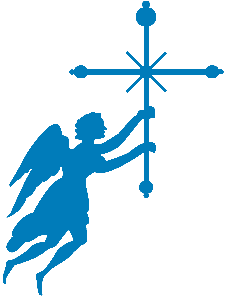 Ente BASILICA SANTUARIO DISAN MICHELE ARCANGELOSTAZIONE APPALTANTEVia Reale Basilica n. 127 – 71037 Monte Sant’Angelowww.santuariosanmichele.itPEC: basilicasantuariosanmichele@pec.it    RUP: p.ladislao@santuariosanmichele.itBando di GaraProcedura negoziata, ai sensi degli art. 63 del d.lgs. 50/2016 e dell’art. 1 comma 2 lettera b) del dl 76/2020, convertito in legge n. 120/2020, per l’affidamento dei Lavori di valorizzazione e fruizione della Basilica Santuario di San Michele Arcangelo in Monte Sant’Angelo: “Il Santuario di San Michele Arcangelo: nuovi percorsi per il pellegrino tra fede e storia”.C.U.P.E76J19000050002C.I.G.865660479ADICHIARAZIONE CHE DEVE ESSERE RESA DA TUTTI I SOGGETTI INDICATI ALL’ART. 80, COMMA 3, DEL D.LGS 50/2016 COMPRESI I PROCURATORI GENERALI O SPECIALI TITOLARI DI POTERE DI RAPPRESENTANZA E GLI INSTITORI ANCHE IN FORMA CUMULATIVA(BUSTA A – DOCUMENTAZIONE AMMINISTRATIVA)